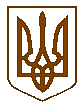 БУЧАНСЬКА     МІСЬКА      РАДАКИЇВСЬКОЇ ОБЛАСТІДВАДЦЯТЬ ШОСТА  СЕСІЯ    СЬОМОГО    СКЛИКАННЯР  І   Ш   Е   Н   Н   Я « 23 »  березня   2017 р. 						  №  1166 - 26-VIІПро роботу відділу освіти Бучанської міської ради щодо виконання Програми системи розвитку освіти міста Буча за 2016 рік        Розглянувши подання начальника відділу освіти Бучанської міської ради, Цимбала О.І., про роботу відділу освіти Бучанської міської ради щодо виконання Програми системи розвитку освіти міста Буча за 2016 рік, керуючись Законами України «Про  освіту», «Про дошкільну освіту», «Про загальну середню освіту», «Про  охорону  дитинства»,   Законом України «Про місцеве самоврядування в Україні», міська радаВИРІШИЛА:Інформацію  про  роботу  відділу  освіти Бучанської  міської  ради  за  2016 рік  взяти  до  відома (додаток).Відділу освіти Бучанської міської ради та  керівникам  навчальних  закладів:  продовжити  виконання  програми  розвитку  системи  освіти  міста  на  2017 рік;  продовжити  впровадження  системи  профілізації  навчання;  забезпечувати  функціонування  та  реформування  мережі  навчальних  закладів  для  дітей  з  особливими  освітніми  потребами;  удосконалювати  роботу  з  педагогічними  кадрами  та  сприяти  їх  професійному  зростанню.Контроль за виконанням даного рішення покласти на постійну комісію  з питань освіти, культури, спорту, справ молоді та гуманітарних питань.  Міський голова 							А.П.Федорук